О порядке уменьшения стоимости патента на страховые взносы Межрайонная ИФНС России № 9 по Архангельской области и Ненецкому автономному округу по вопросу порядка уменьшения стоимости патента на сумму страховых взносов для индивидуальных предпринимателей без наемных работников сообщает следующее.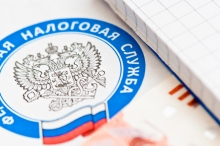 Предприниматели, не привлекающие работников, вправе уменьшить плату по патенту на всю сумму уплаченных страховых взносов на обязательное пенсионное и обязательное медицинское страхование.Экономия по расходам на патент в 2022 году может составить более 43 211 рублей (годовой размер страховых взносов в фиксированном размере и 1% от дохода, превышающего 300 тысяч рублей).Уменьшение на суммы страховых выплат производится на основании уведомления, которое предприниматель подает в налоговую инспекцию, выдавшую патент.Форма уведомления утверждена приказом ФНС России от 26.03.2021 № ЕД-7-3/218@.Направлять уведомление следует после оплаты страховых взносов, иначе налоговый орган откажет в уменьшении стоимости патента.При наличии у предпринимателя нескольких патентов, он вправе направить одно общее уведомление.Важно помнить, что из стоимости патента нельзя вычесть взносы, если на них уже уменьшена сумма налога по другой системе налогообложения.